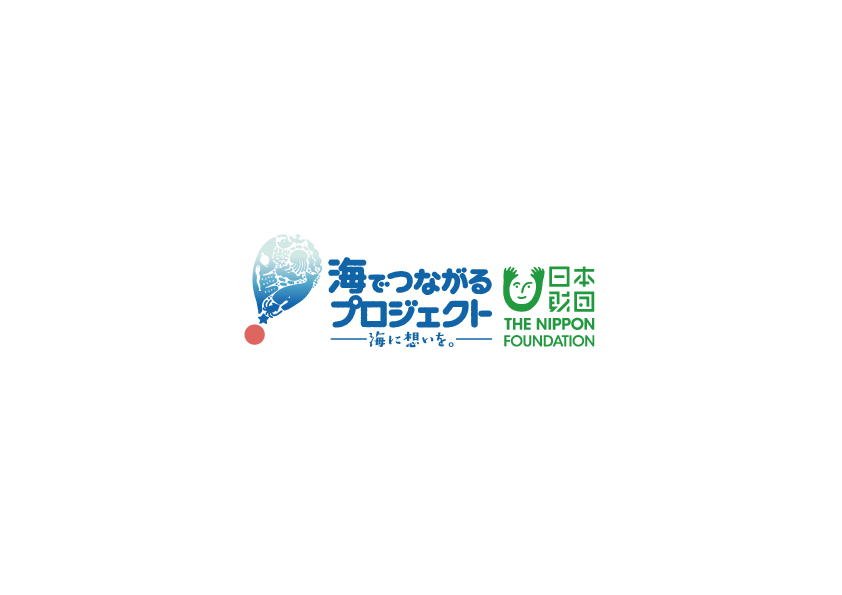 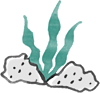 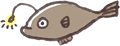 厳しい自然の中で働く漁師の安全と豊漁を祈ることから生まれた芸術品である大漁旗の意味や込められた想いを知り、同時に躍動する命とふれあい、森や川や海やいろいろな生物がつながり、循環していること、美しい海は、豊かな森によって育まれていることを体験しながら学びます。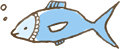 オリジナルの大漁旗を製作し、当日の船に掲げます。大きな網を海に沈みこませ、子どもも大人もみんなで力いっぱい手繰り寄せます。何が採れるかは、引き上げてからのお楽しみ。漁師さんと一緒に、生きた魚を手づかみで捕まえ、調理して食べます。わくわくどきどきの貴重な交流と体験です。日時	7月12日（日）①午前10時～　②午後2時～　説明会及び大漁旗制作　太宰府山かげ亭7月１９日（日）午前10時　太宰府市役所駐車場集合・出発（早良観光バス）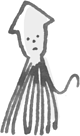 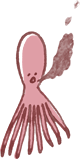 ↓福岡市西区愛宕　マリナタウン海浜公園　到着後、オリジナル大漁旗制作・完成12:０0～　地引網　　　みんなの大漁旗が、船にひるがえるよ！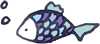 その後、調理・食事（バーベキュー）　漁師さんとの交流かたづけ・掃除↓午後4時　太宰府市役所駐車場へ向けて、出発。到着後解散★少雨決行。強風・荒天の場合は、雨天プログラムとなります。決定は、当日朝です。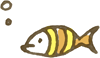 参加費	大人　3,500円、子ども　3,000円（3歳以上有料）				できるだけ、7月1２日までに入金をお願いします。持ってくるもの帽子、軍手、シート、着替え、水筒、おやつ、おにぎり、タオル、ビニール袋、クーラーボックス（小魚を持ち帰ることができるかもしれません。当日次第）・雨具（少雨の場合）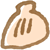 ※定員５０名になり次第、締め切ります。親子でお申し込みください。★雨天プログラム　太宰府市役所駐車場→マリンワールド海ノ中道海浜公園　　となります。申込・問合せ先　NPO法人太宰府アートのたね　牟田　092-921-3048　　　090-4473-4864申込は、直接またはお電話でのみ、受け付けます。地引網参加申込書名前年齢連絡先電話番号参加費